УДК 621.391.82
Сергей Александрович Амелин, науч. рук.(ФБГОУ ВО «НИУ «МЭИ» в г. Смоленске, к.т.н., доц., Россия, Смоленск)research supervisor Sergey Alexandrovich Amelin(Smolensk branch of MPEI, Ph.D., doc., Russia, Smolensk)Константин Павлович Клямеров(АО«НПК«Тристан», студ, Россия, Смоленск, k.klyamerov@gmail.com)Konstantin Pavlovich Klyamerov(NPK Tristan JSC, stud, Russia, Smolensk, k.klyamerov@gmail.com)Андрей Александрович Лысенков(АО «НПК «Тристан», студ, Россия, Смоленск, lysenkovandrew02@gmail.com)Andrei Alexandrovich Lysenkov(NPK Tristan JSC,stud, Russia, Smolensk, lysenkovandrew02@gmail.com)ПРОЕКТИРОВАНИЕ ЦИФРОВОГО ФИЛЬТРА ВЕРХНИХ ЧАСТОТ С ПОМОЩЬЮ САПР ISE DESIGN SUITEDESIGNING A DIGITAL HIGH-PASS FILTER USING THE CAD ISE DESIGN SUITE Аннотация. Рассмотрены основные особенности среды проектирования «ISE DESIGN SUITE», на примере разработки цифрового фильтра верхних частот, с использованием дополнительного программного обеспечения. Abstract. The main features of the "ISE DESIGN SUITE" design environment are considered, using the example of developing a digital high-pass filter using additional software.Ключевые слова: ISE DESIGN SUITE, цифровая фильтрация, фильтр верхних частот.Keywords: ISE DESIGN SUITE, digital filtering, high-pass filter.В такой сфере, как радиоэлектроника очень часто перед инженером стоит задача спроектировать фильтр верхних частот, который обрезает все частоты, меньше порогового значения, что позволяет пользователю получать сигнал в определенном диапазоне частот. Есть два вариант реализации фильтра верхних частот первый вариант, это реализовать на аналоговых компонентах, а второй смоделировать цифровой фильтр. Для большинства устройств подойдет второй вариант, так как он обладает возможностью быстро менять свои характеристики, легко перестраивается, помимо этого цифровой фильтр обладает линейной фаза-частотной характеристикой, что позволяет пользователю добиться постоянной групповой задержки.В среде программирования ПЛИС «ISE Design Suite» можно подключить ядро, в котором выбираются все необходимые настройки фильтра. В первом окне параметров ядра записываются рассчитанные коэффициенты фильтра в виде .coe файла полученного средствами MATLAB (рис. 1). 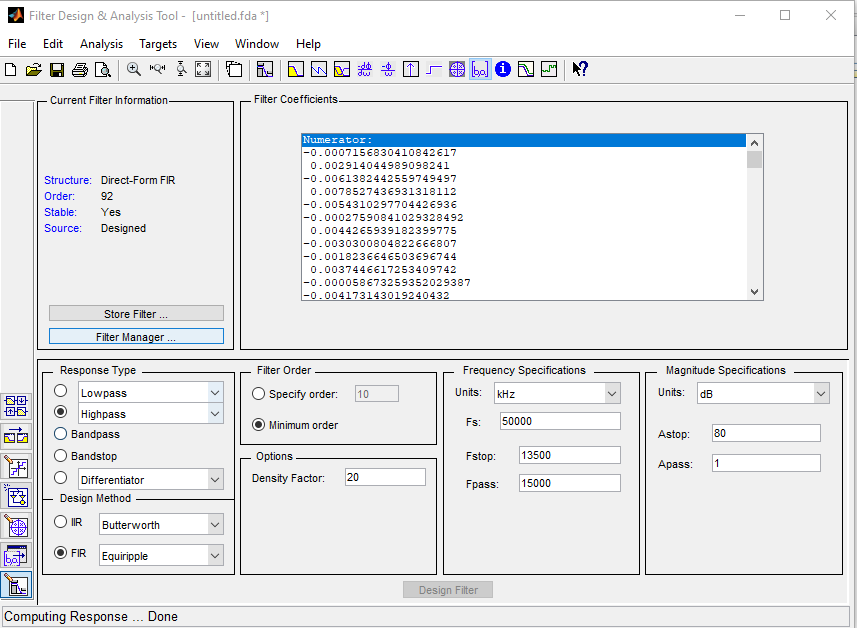 Рисунок 1– Окно настройки параметров фильтра в MATLABВыбирается тип фильтра (простой, интерполирующий, полифазный или децимирующий), количество коэффициентов, обрабатываемых одновременно, с помощью DSP блоков. После чего выбираются частотные соотношения фильтра, входная частота дискретизации сигнала и частота обработки фильтра, которая по теореме Котельникова должна быть как минимум в 2 раза больше входной частоты дискретизации (рис. 2).В следующем окне необходимо задать реализуемую архитектуру фильтра, выбрать требуемые параметры для коэффициентов, а также выбрать параметры входных и выходных данных (рис. 3).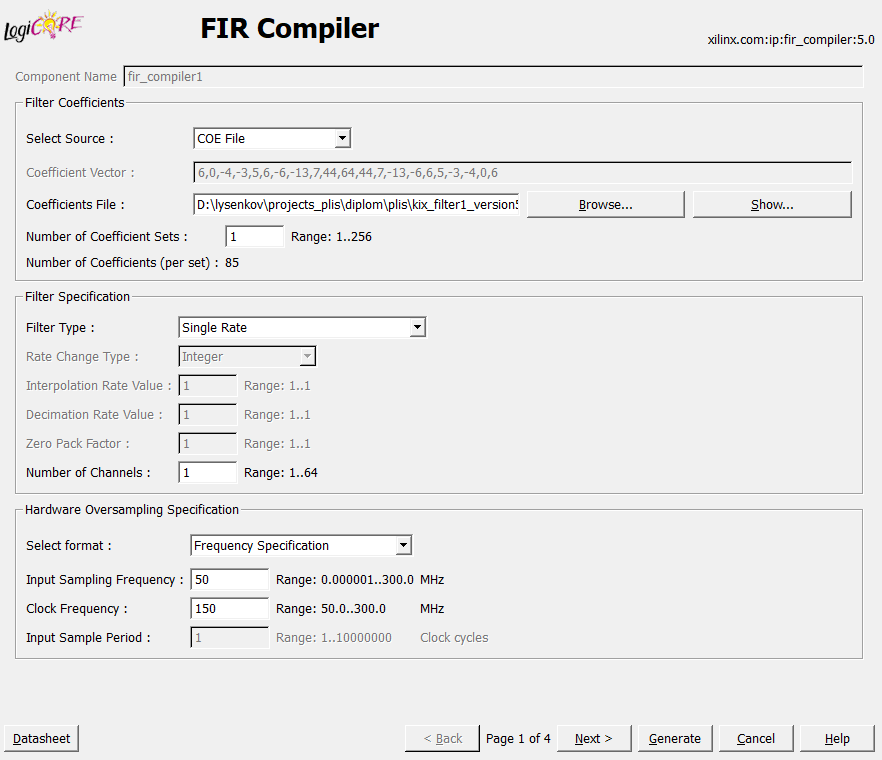 Рисунок 2 – Окно настройки параметров фильтра стр.1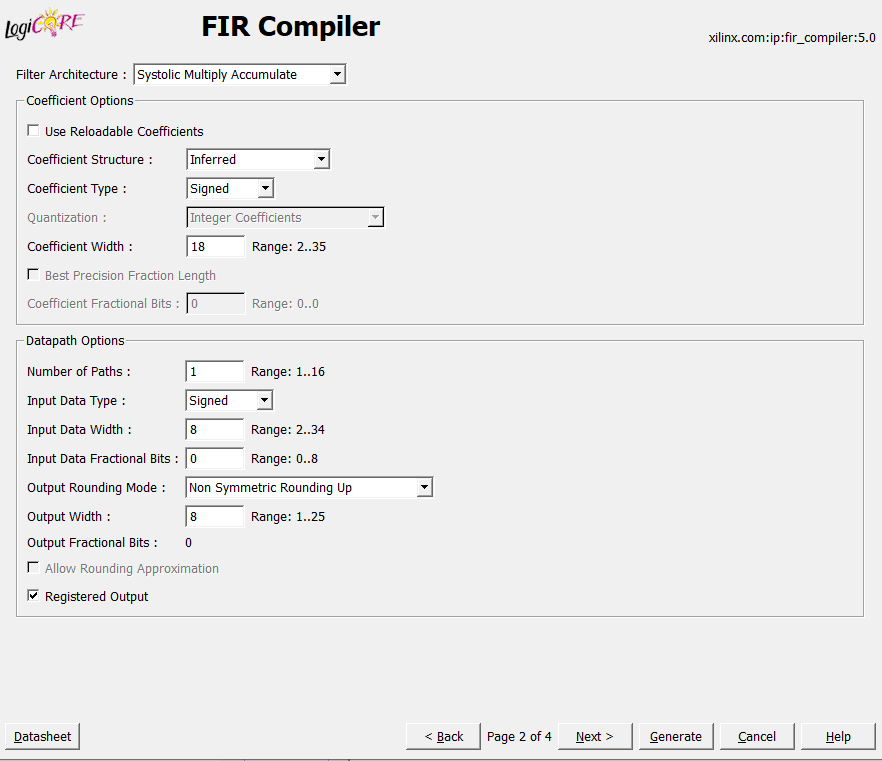 Рисунок 3 – Окно настройки параметров фильтра стр.2На третьей странице настроек (рис. 4) фильтра можно выбрать необходимые операционные возможности фильтра, например, синхронных сброс или включить канал ND – «New data», который будет определять поступление данных на вход фильтра.Канал CE – «Clock Enable», сигнал разрешения тактирования фильтра, когда на нем низкий уровень приостанавливается любая обработка внутри фильтра, в независимости от того, поступают новые данные или нет.Канал «DATA_VALID» – обозначает сигнал валидности выходных данных. Данная опция может использоваться только если фильтр включен в многоканальный режим.Так же в этом окне выбираются настройки типа памяти для хранения входных данных, коэффициентов фильтра и промежуточных выходных данных.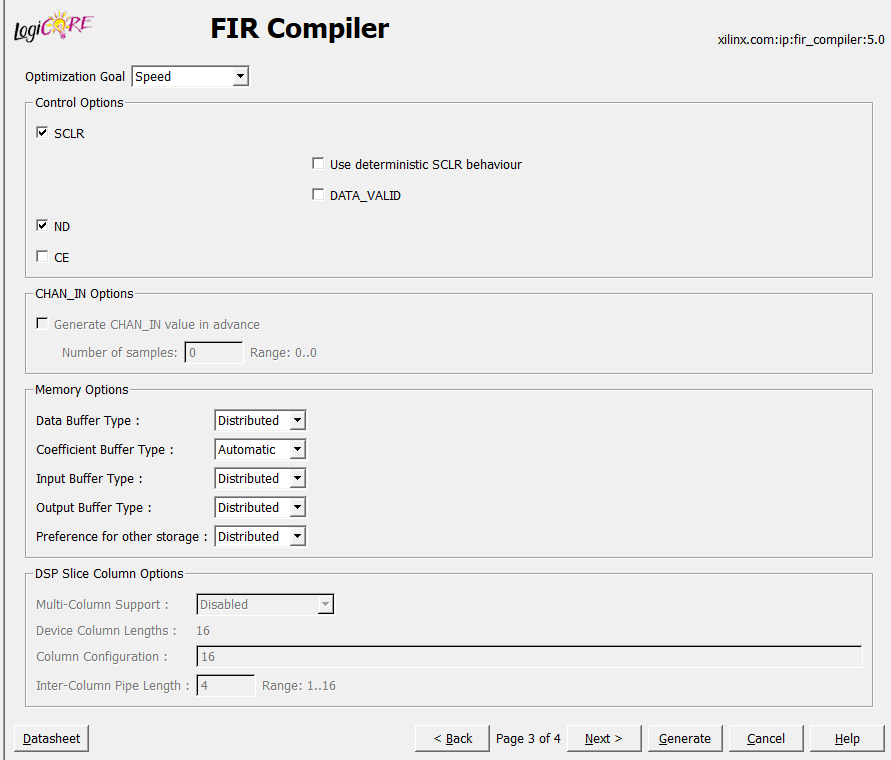 Рисунок 4 – Окно настройки параметров фильтра стр.3После настройки всех параметров фильтра нам предлагается проверить их на следующей странице. После чего настройка фильтра закончена и он готов к работе.Список литературыАгаков В.Г., Носов А.А., Мягчилов М.Ю., Абрамов С.В. Моделирование цифровых фильтров на программируемых логических интегральных схемах // Вестник Чувашского университета. – 2012. – № 3. – с. 185-192.Галанина Н.А., Охоткин Г.П., Иванова Н.Н., Алексеев А.Г. Системы обработки сигналов на базе ПЛИС и цифровых сигнальных процессоров // Вестник Чувашского университета. – 2017. – № 3. – С. 180–194.Зотов В. Моделирование цифровых устройств, проектируемых на основе ПЛИС фирмы Xilinx, средствами ISIM в САПР ISE Design Suite. // КОМПОНЕНТЫ И ТЕХНОЛОГИИ. – 2013. – №2. – с. 64-74.